Конкурсное задание №4«Тихменевская ярмарка»       Очень важно с юных лет прививать навыки бережного отношения к природе родного края, к культурно-историческому наследию предков. Воспитание патриотических чувств, следует проводить через осознание ребенком причастности ко всем процессам, происходящим в родном крае, через выбор активной жизненной позиции, через осознание своей значимости и  неповторимости.       28 сентября в погожий осенний денек в поселке Тихменево  праздновали «Тихменевскую Ярмарку». В  ней приняли участие: учащиеся Тихменевской средней школы, кружковцы ЦТР «Радуга», студенты Рыбинского лесотехнического колледжа и воспитанники детского сада. Школьники устроили настоящее театрализованное представление, угощали гостей блюдами из клюквы, собранной в окрестностях Тихменево. Кружковцы ЦТР «Радуга» оформили оригинальную фото-зону «Рог изобилия» и обустроили живой уголок, а студенты  лесотехнического колледжа представили свои необычные работы из спилов различных пород, произрастающих на нашей территории. Ребята из детского сада смастерили поделки, порадовали гостей задорными тихменевскими частушками.  Сотрудники центра досуга оформили дегустационный стол, где предлагали различные заготовки.  Самыми популярными стали фирменные напитки «Журавиха» и «Брусвянка» по старинному рецепту работниц торфоразработок. В ярмарке  приняли участие наши соседи,  учащиеся школы из села Глебово, которые угощали всех желающих варениками с сюрпризом. 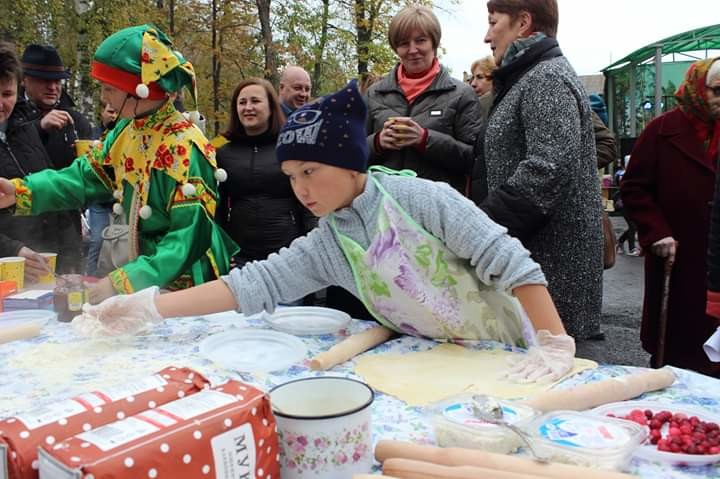 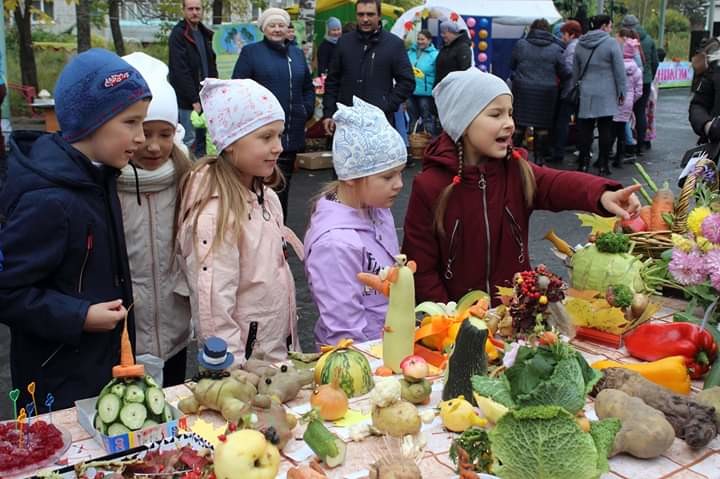 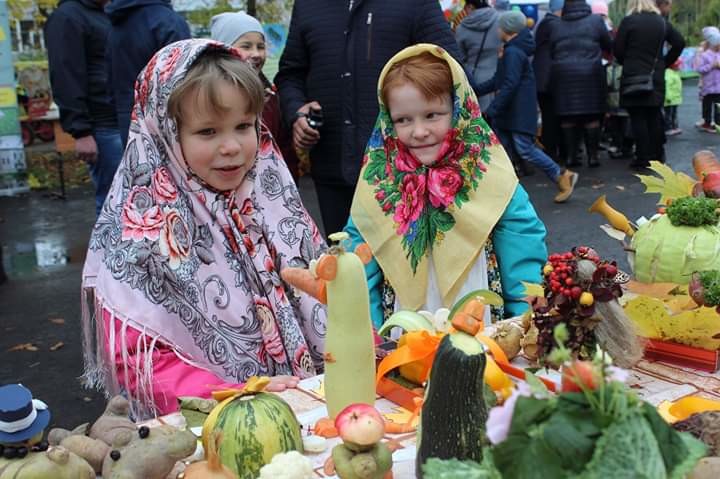 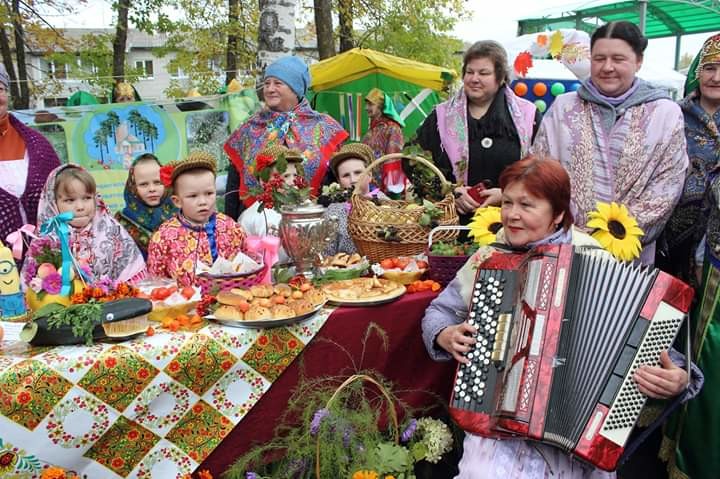 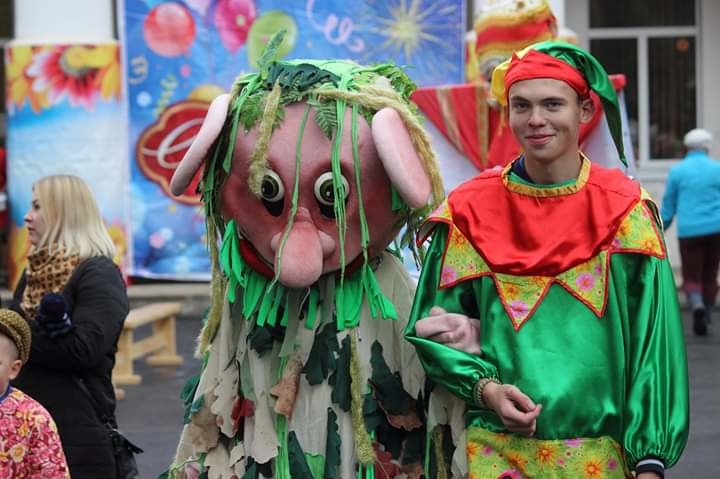 